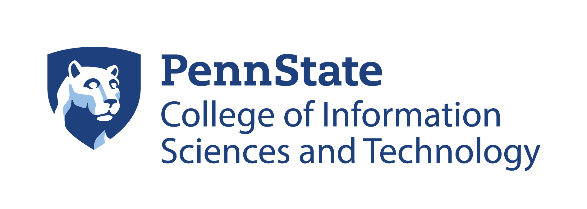 Student/Co-Adviser Change FormName:PSU ID:StudentI agree to change my co-advisers fromtofor my M.S./Ph.D. studies at IST.New Co-AdvisersPrevious Co-AdvisersFor Office Use OnlyReturn this form to the Office of Graduate Programs in the Westgate Building to be approved by the director of Graduate Programs.Office of Graduate Programs • (814) 863-0591 • ISTgradprograms@psu.eduandandStudent SignatureDateI agree to co-adviseduring their studies at ISTCo-Adviser SignatureDateCo-Adviser SignatureDateI agree NOT co-adviseduring their studies at ISTCo-Adviser SignatureDateCo-Adviser SignatureDateGraduate Program Director SignatureDate